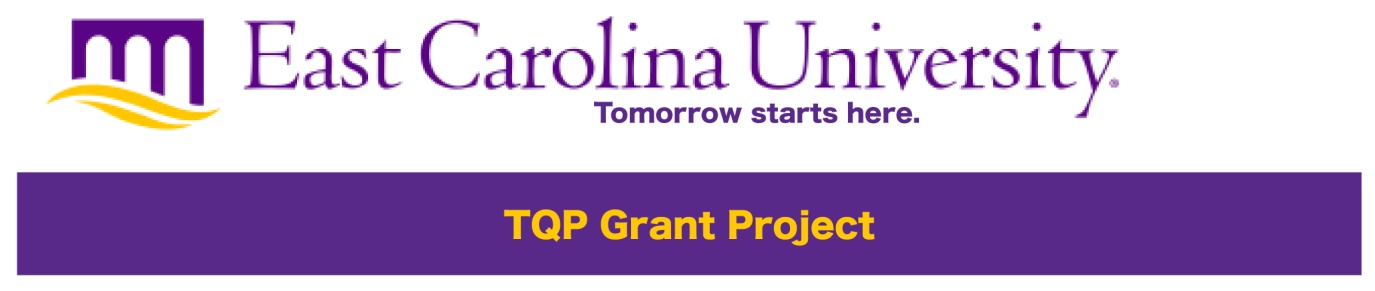 Fall 2012 Sr. I/Spring 2013 Sr. II PilotThe Co-teaching initiative is one extension of TQP Clinical Practice Reform. The design is patterned after Marilyn Friend’s Co-teaching research and the Academy for Co-Teaching and Collaboration at St. Cloud State University. During the spring semester 2012, the ECU Office of Teacher Education piloted one Co-teaching model at an elementary school in Pitt County with one clinical teacher supervising two interns. The success of this endeavor is leading us to research and expand the model. St. Cloud State University defines Co-teaching as two teachers (cooperating teacher and teacher candidate) working together with groups of students – sharing the planning, organization, delivery and assessment of instruction, as well as the physical space. Both teachers are actively involved and engaged in all aspects of instruction. Marilyn Friend’s Co-teaching model includes 7 Co-teaching strategies: 1) One Teach, One Observe  2) One Teach, One Assist  3) Station Teaching  4) Parallel Teaching  5) Supplemental Teaching  6) Alternative (Differentiated) Teaching  7) Team Teaching. Co-teaching in student teaching provides a comprehensiveand rigorous experience for teacher candidates, allows cooperating teachers the ability to remain actively involved, and enhances the quality of learning for P12 students. The Co- teaching partnership enables cooperating teachers to provide consistent mentoring, giving teacher candidates the time and support necessary to gain skills and confidence required to teach successfully.St. Cloud State UniversityAt ECU we are investigating Co-teaching from several vantage points to ensure that our teacher candidates are positively impacting student achievement in their initial years of teaching experience.Senior IIn September, Senior I interns and clinical teachers will be trained in the Co-Teaching Foundations model.Co-Teaching Foundation Workshop – Tuesday, September 11, 2012, 3:30-6:30  Wintergreen Primary Media CenterLater in Senior I interns and clinical teachers will participate in a Co-Teaching Pairs Workshop to reinforce the foundations training and to prepare for Senior II.	Co-Teaching Pairs WorkshopPitt County Schools – October 16, 2012 – 3:30-5:30  Sadie Salter Elementary SchoolGreene County Schools – October 18, 2012 – 3:30-5:30Tech CenterUniversity supervisors, once assigned, will be trained in the Co-Teaching Foundations model. Co-Teaching lead faculty may observe during one or more of the required teaching episodes.Senior IIInterns and clinical teachers will co-teach for the full semester with interns doing one week of “solo teaching”.University supervisors will complete the required minimum of four progress reports. Lead faculty and instructional coaches will document use of co-teaching strategies for research purposes.Questions?  Contact:  Dr. Judy Smith  smithjud@ecu.edu			   Dr. Liz Fogarty  fogartye@ecu.edu